ПРОЕКТОб утверждении Программы комплексного развития систем социальной инфраструктуры сельского поселения Акбулатовский   сельсовет муниципального района Мишкинский район Республики Башкортостан на 2020-2030 годыВ соответствии с Градостроительным кодексом Российской Федерации, Постановлением Правительства Российской Федерации от 01.10.2015г. № 1050 «Об утверждении требований к программам комплексного развития социальной инфраструктуры поселений, городских округов», Федеральным законом от 06.10.2003г. № 131-ФЗ 2Об общих принципах организации местного самоуправления в Российской Федерации» и в целях развития социальной инфраструктуры сельского поселения, администрация сельского поселения Акбулатовский  сельсовет муниципального района Мишкинский  район Республики Башкортостан п о с т а н о в л я е т:1. Утвердить прилагаемую Программу комплексного развития систем социальной инфраструктуры  сельского поселения Акбулатовский сельсовет муниципального района Мишкинский район Республики Башкортостан на 2020-2030 годы (Приложение).2. Обнародовать данное постановление на информационном стенде  администрации сельского поселения Акбулатовский сельсовет по адресу: Республика Башкортостан, Мишкинский район, д.Новоакбулатово, ул.Дружбы, д.13 и на официальном сайте сельского поселения Акбулатовский сельсовет в сети Интернет.3. Контроль  исполнения настоящего постановления оставляю за собой.  Приложение                          к постановлению главы                          сельского поселения                          Акбулатовский сельсоветПрограмма комплексного развития социальной инфраструктуры сельского поселения Акбулатовский сельсовет муниципального района Мишкинский район Республики Башкортостан на 2020 – 2030 годы2019 годОглавлениеАдминистрация……………………………………………………………..1Паспорт программы………………………………………………………4II. Общие положения………………………………………………………62.1. Основные понятия, термины и определения………………………72.2. Содержание проблемы и обоснование ее решения программными методами……………………………………………………………………7III. Характеристика существующего состоянии социальной инфраструктуры сельского поселения Акбулатовский сельсовет……113.1. Социально-экономическое состояние сельского поселения Акбулатовский сельсовет……………………………………………….113.2. Технико-экономическая характеристика социальной инфраструктуры сельского поселения Акбулатовский сельсовет…..133.3. Прогнозируемый спрос на услуги социальной инфраструктуры..153.4. Оценка нормативно-правовой базы, необходимой для функционирования и развития социальной инфраструктуры………18IV. Перечень мероприятий……………………………………………..22V. Оценка объемов и источников финансирования…………………..24VI. Целевые индикаторы программы, включающие технико-экономические, финансовые и социально-экономические показатели развития социальной инфраструктуры…………………………………25VII. Оценка эффективности мероприятий………………………………26VIII. предложения по совершенствованию нормативно-правового информационного обеспечения…………………………………………27ПАСПОРТ ПРОГРАММЫОБЩИЕ ПОЛОЖЕНИЯ         Программа представляет собой комплекс целей, задач и мероприятий, направленных на повышение уровня доступности и обеспеченности объектов социальной инфраструктуры населения, а также качества и безопасности использования объектов сельского поселения Акбулатовский сельсовет муниципального района Мишкинский район Республики Башкортостан (далее – сельское поселение).         Программа содержит совокупность увязанных по ресурсам, исполнителям и срокам реализации мероприятий, направленных на достижение стратегических целей социального развития сельского поселения Акбулатовский сельсовет.         Программные мероприятия, а также необходимые для их реализации ресурсы, обозначенные в Программе, могут ежегодно корректироваться и дополняться в зависимости от складывающейся ситуации, изменения внутренних и внешних условий.        Разработка настоящей Программы обусловлена необходимостью определить приоритетные по социальной значимости стратегические линии устойчивого развития сельского поселения Акбулатовский сельсовет – доступные для потенциала территории, соответствующие географическому, демографическому, экономическому, социокультурному потенциалу, перспективные и актуальные  для населения сельского поселения. Программа устойчивого развития направлена на осуществление комплекса мер, способствующих стабилизации и развитию экономики, повышению уровня занятости населения и решению социальных проблем.       Программа разработана в соответствии со следующими нормативными правовыми актами:        Градостроительным кодексом Российской Федерации от 29.12.2004г. № 190-ФЗ;       Федеральным законом от 06.10.2003г. № 131-ФЗ «Об общих принципах организации местного самоуправления в Российской Федерации»;        Постановлением Правительства Российской Федерации от 01.10.2015г. № 1050 «Об утверждении требований к программам комплексного развития социальной инфраструктуры поселений, городских округов»;       Постановлением Правительства Республики Башкортостан от 28.12.2010г. № 517 «О Порядке принятия решений о разработке долгосрочных целевых программ Республики Башкортостан, их формирования и реализации».        В соответствии с Градостроительным кодексом Российской Федерации программа комплексного развития социальной инфраструктуры поселения разрабатывается и утверждается органами местного самоуправления поселения на основании утвержденного генерального плана поселения и должна обеспечивать сбалансированное, перспективное развитие инфраструктуры поселения в соответствии с потребностями в строительстве объектов социальной инфраструктуры местного значения.       Таким образом, Программа направлена на повышение качества жизни населения, обеспечение доступности объектов здравоохранения, образования и культуры, создание условий для занятий спортом и здорового образа жизни.       Результатом выполнения программных мероприятий является достижение нормативного уровня обеспеченности населения учреждениями образования, здравоохранения, культуры, физической культуры и спорта.Основные понятия, термины и определенияПрограмма комплексного развития социальной инфраструктуры сельского поселения – документ, устанавливающий перечень мероприятий по проектированию, строительству, реконструкции объектов социальной инфраструктуры местного значения сельского поселения, которые предусмотрены также государственными и муниципальными программами, стратегией социально-экономического развития муниципального образования (при наличии данных стратегии и плана), планом и программой комплексного социально-экономического развития муниципального образования. В настоящей Программе используются следующие основные понятия:Строительство – создание зданий, строений, сооружений (в том числе на месте сносимых объектов капитального строительства);Текущий ремонт – ремонт с целью восстановления исправности (работоспособности), а также поддержаний эксплуатационных показателей;Объекты местного значения – объекты капитального строительства, иные объекты, территории, которые необходимы для осуществления органами местного самоуправления полномочий по вопросам местного значения и в пределах переданных государственных полномочий в соответствии с федеральными законами, законом субъекта Российской Федерации, уставами муниципальных образований и оказывают существенное влияние на социально-экономическое развитие муниципальных районов, поселений, городских округов.Программа комплексного развития социальной инфраструктуры сельского поселения содержит графики выполнения мероприятий, предусмотренных указанной программе.Содержание проблемы и обоснованиеее решения программными методамиСоциальная инфраструктура – система необходимых для жизнеобеспечения человека объектов, коммуникаций, а также предприятий, учреждений и организаций, оказывающих социальные и коммунально-бытовые услуги населению, органов управления и кадров, деятельность которых направлена на удовлетворение потребностей граждан, соответствующих установленным показателям качества жизни. Социальная инфраструктура объединяет здравоохранение, образование, культуру и искусство, физкультуру и спорт. Развитие и эффективное функционирование объектов, входящих в социальную инфраструктуру, их доступность – важное условие повышения уровня и качества жизни населения страны.Функции социальной инфраструктуры определяются целями социально-экономического развития сельского поселения и направлены на создание благоприятных условий для проживания, гармоничное воспитание и развитие личности, профилактику преступности, повышение привлекательности сельского поселения для инвесторов. К наиболее значимым функциям относятся:- удовлетворение инфраструктурных потребностей населения;- создание условий для формирования прогрессивных тенденций в демографических процессах;- улучшение и сохранение физического здоровья населения;- обеспечение условий для культурного и нравственного развития личности;- создание культурной сферы жизнедеятельности человека;- повышение качества и доступности дошкольного и среднего образования.Наличие объектов социальной инфраструктуры и их качество напрямую оказывает влияние на развитие отдельной личности и общества в целом, так как социальная инфраструктура включает в себя фундаментальные сферы: образование, здравоохранение, физическая культура, спорт, культура и искусство. Отсутствие и неудовлетворительное качество социальной инфраструктуры влечет за собой серьезные проблемы, такие как: миграционный отток населения, преступность, домашнее насилие, безработица, низкий уровень качества жизни, малая продолжительность жизни, алкоголизм, низкий уровень образованности граждан. Вышеперечисленные проблемы препятствуют благоприятному развитию общества и сельского поселения в связи, с чем определена значимость данной проблемы.Программно-целевой метод способствует планомерному решению существующих проблем путем создания и совершенствования объектов социальной инфраструктуры.Прогноз развития социальной инфраструктуры базируется на результатах анализа демографической ситуации, процессов рождаемости и смертности, миграции населения, уровня образованности, структуры населения, образа жизни граждан. Таким образом, характеристика социальной инфраструктуры отражает социально-экономическую ситуацию в сельском поселении и определяет дальнейшее состояние экономики и формирование общества.Основным направлением муниципальной политики в сфере социальной инфраструктуры сельского поселения является создание условий для повышения уровня доступности объектов социальной инфраструктуры и обеспеченности граждан данными объектами.Обеспечение населения сельского поселения Акбулатовский сельсовет социальной инфраструктурой – одна из важнейших задач, решение которой необходимо для повышения качества жизни населения и устойчивого развития экономики сельского поселения. Решение проблемы носит комплексный характер, а реализация мероприятий по улучшению качества объектов и перспективному строительству новых инфраструктурных объектов возможно  только при взаимодействии органов власти на всех уровнях, а также при софинансировании расходов на реализацию мероприятий. Для системного решения поставленных задач целесообразно использовать программно-целевой метод, позволяющий выявить приоритетные направления, на которые необходимо направить наибольшие силы и средства путем обеспечения координации действий со стороны государства и привлечения бюджетных средств, в том числе федеральных, а также привлечения инвестиций из внебюджетных источников.Необходимость использования программно-целевого метода для реализации программы комплексного развития социальной инфраструктуры сельского поселения обусловлена тем, что проблемы:имеют комплексны характер и осложняются с каждым годом, а стоимость ремонтных работ и реконструкции объектов увеличиваются в разы;носят межотраслевой и межведомственный характер и не могут быть решены без участия органов местного самоуправления;требуют взаимодействия органов власти на всех уровнях, а также концентрации финансовых и технических ресурсов;не могут быть решены в пределах одного финансового года и требуют значительных бюджетных расходов на протяжении нескольких лет;требуют совершенствования нормативно-правовой базы, проведения единой политики, направленной на внедрение наиболее прогрессивных производственных технологий, использования нового оборудования и инвентаря.Таким образом, реализация Программы осуществляется через систему программных мероприятий, разрабатываемых муниципальных программ сельского поселения Акбулатовский сельсовет, а также с учетом государственных проектов и программ, реализуемых на территории сельского поселения.Сельское поселения может развиваться без учета состояния и перспектив развития инженерных систем жизнеобеспечения, которые включают в себя водоснабжение, электроснабжение, теплоснабжение. Объекты социальной инфраструктуры должны быть обеспечены коммунальной инфраструктурой в целях осуществления своей деятельности и предоставления качественных услуг. Одни из основополагающих условий развития сельского поселения является комплексное развитие систем жизнеобеспечения сельского поселения Акбулатовский сельсовет. Разработка основных мероприятий Программы предусматривает проведение анализа и оценки социально-экономического и территориального развития сельского поселения.Анализ и оценка социально-экономического и территориального развития сельского поселения, а также прогноз развития проводится по следующим направлениям:- состояние социальной инфраструктуры;- перспективное строительство.К основным проблемам относятся:- недостаточное развитие объектов социальной инфраструктуры;- низкий уровень обеспеченности населения социальной инфраструктурой;- недостаточный объем и качество предоставляемых услуг.Программа направлена на обеспечение доступного и безопасного обслуживания населения, снижение износа объектов инфраструктуры, оснащением современным оборудованием с применением новых технологий.Доступность социальной инфраструктуры и качество предоставляемых услуг является важной составляющей комфортности и безопасности жизнедеятельности граждан.ХАРАКТЕРИСТИКА СУЩЕСТВУЮЩЕГО СОСТОЯНИЯ СОЦИАЛЬНОЙ ИНФРАСТРУКТУРЫ СЕЛЬСКОГО ПОСЕЛЕНИЯ АКБУЛАТОВСКИЙ СЕЛЬСОВЕТСоциально-экономическое состояние сельского поселенияАкбулатовский сельсоветСельское поселение Акбулатовский сельсовет муниципального района Мишкинский район Республики Башкортостан (далее – сельское поселение) расположен в 5 км. южнее от районного центра. До административного центра Республики Башкортостан (г.Уфа) в 150 км. С севера граничит с сельским поселением Мишкинский сельсовет, с юга и с запада – Бирским районом, с востока – Камеевским сельсоветом. Административный центр сельского поселения Акбулатовский сельсовет – д.Новоакбулатово. Акбулатовский сельсовет образован в октябре 1922 года. Общая площадь территории поселения составляет 75 кв.км. Связь с краевым и районным центрами обеспечивается автомобильным транспортом. По территории сельского поселения проходит автомобильная дорога регионального и муниципального значения.Территорию сельского поселения пересекают магистральные газопроводы «Уренгой-Петровск», эксплуатируемые Полянским ЛПУМГ ООО «Газпром трансгаз Уфа».Расположение сельского поселения оказывает существенное влияние на социально-экономическое развитие. К основным премуществам территориального расположения относятся: близость к районному центру.Через территорию сельского поселения протекает небольшая речка Иняк, и в районе д. Кочкильдино протекает река Бирь, которая относится к бассейну реки Белой.Связь района со столицей Республики Башкортостан осуществляется автодорогой регионального значения Бирск-Тастуба-Сатка, Уфа-Бирск-Янаул, с соседними регионами Бирск-Караидель-Тастуба-Сатка (Челябинская область).Ближайшие железнодорожные станции находятся в г.Уфа и в Янаул.По состоянию на 01 декабря 2019 года, согласно данным похозяйственного учета, численность населения сельского поселения Акбулатовский сельсовет составляет 1066 человек (Таблица 1).Таблица 1.Сведения о численности населения по состоянию на 01.12.2019г.Таблица 2.Динамика изменения численности населенияСогласно статистическим данным прослеживается динамика изменения численности населения. Так, в течение последних 5 лет численность населения сократилась на 20% (Таблица 2).В последние годы шла и продолжается реализация федеральных программ по улучшению жилищных условий отдельных категорий населения. Генеральным планом обозначен список основных стратегических задач развития сельского поселения Акбулатовский сельсовет в социальной и культурной сфере:- организация предоставления общедоступного и бесплатного начального общего, основного общего образования и общедоступного бесплатного дошкольного образования населения за счет сохранения и реконструкции действующих объектов образования;- организация оказания на территории сельского поселения скорой медицинской помощи (за исключением санитарно-авиационной), первичной медико-санитарной помощи и неотложной медицинской помощи в амбулаторно-поликлинических за счет сохранения и реконструкции действующих объектов здравоохранения;- обеспечение населения сельского поселения услугами культурного воспитания и организации досуга, создание условий для развития местного традиционного народного творчества путем сохранения и реконструкции действующих культурно-досуговых объектов;- обеспечение условий для развития на территории сельского поселения физической культуры и массового спорта путем сохранения существующих и строительства новых объектов физической культуры и спорта.Таким образом, Генеральным планом сельского поселения Акбулатовский сельсовет определены условия для устойчивого развития сельского поселения, включающего в себя гармоничное развитие производства, социальной сферы населения и окружающей природной среды.Технико-экономическая характеристика социальной инфраструктуры сельского поселения Акбулатовский сельсоветВ соответствии с генеральным планом сельского поселения строительство нового жилья будет способствовать повышению уровня благоустройства жилищного фонда в целом за счет его обновления и вывода из эксплуатации ветхих и аварийных домов индивидуального жилищного фонда.По состоянию на 01.12.2019 года жилищный фонд сельского поселения Акбулатовский сельсовет составил 16995 кв.м.Жилищный фонд находится в муниципальной и частной собственности:- в муниципальной собственности 43 кв.м.;- в частной собственности 16952 кв.м.;Количество домой частного сектора – 366 домов.Жилая площадь, приходящаяся в среднем на одного жителя на 01.12.2019 года составляет 14,5 кв.м.Жилищный фонд сельского поселения Акбулатовский сельсовет представлен домами индивидуальной застройки, а также домами блокированной застройки.В рамках реализации Закона Республики Башкортостан от 05.01.2004 года № 59-з «О регулировании земельных отношений в Республике Башкортостан» многодетным семьям предоставляются земельные участки, находящиеся в муниципальной собственности или государственная собственность на которые не разграничена. Земельные участки выделяются, в том числе в сельском поселении Акбулатовский сельсовет.На территории сельского поселения имеются следующие социальные объекты:ФАП в д. Новоакбулатово и в д. Яндыганово;Филиалы МБОУ СОШ № 2 с. Мишкино СОШ д. Новоакбулатово и НОШ д. Яндыганово;СДК д. Новоакбулатово и сельский клуб д. Яндыганово;Филиал № 2 Мишкинской ЦБС сельская библиотека д. Новоакбулатово.СДК д. Новоакбулатово расположен в д. Новоакбулатово по адресу: ул. Дружбы д. 15 и выполняет функции по организации досуга и обеспечению жителей сельского поселения услугами организаций культуры. Вместимость 150 мест.Сельский клуб д. Яндыганово находится в д. Яндыганово, занимает помещение в административном здании, вместимость 45 мест.Основные задачи СДК д.Новоакбулатово и сельского клуба д.Яндыганово:Сохранение и развитие народной культуры.Организация и проведение культурно-досуговых мероприятий для населения сельского поселения Акбулатовский сельсовет по следующим направлениям: Патриотическое воспитание молодежи;Пропаганда здорового образа жизни (наркомания, СПИД и т.п.)Профилактика безнадзорности и правонарушений;Работа с семьей и молодежью;Работа с ветеранами, инвалидами, детьми-сиротами;Концертная деятельность и выставочная деятельность;Фольклорные традиции;Мероприятия по поддержке и выявлению мастеров народных промыслов и ремесел;Летняя и зимняя оздоровительная кампания;Развитие и гармонизация национальных отношений;Юбилеи поселения.Организация фестивально-конкурсной деятельности с участием детей, молодежи, семей, людей среднего возраста, коллективов предприятий и учреждений, расположенных на территории сельского поселения Акбулатовский сельсовет.Выявление и поддержка творчески одаренных личностей.В сельском поселении функционирует одна библиотекаТакже в сельском поселении расположены спортивная площадка на территории СОШ д.Новоакбулатово, магазины розничной торговли, КФХ. Спортивная площадка СОШ д.Новоакбулатово имеет площадь 2496 кв.м., спортивный зал 150 кв.м.Одной из проблем в сельском поселении является состояние кадрового обеспечения. Уровень регистрируемой безработицы составляет 0,26%.Транспортно-экономические связи сельского поселения Акбулатовский сельсовет осуществляются автомобильным транспортом.Совершенствование системы культурно-бытового и социального обслуживания сельского поселения способствует достижению нормативных показателей обслуживания, включая детские дошкольные учреждения, общеобразовательные учреждения, объекты здравоохранения, спортивные сооружения, что способствует развитию человеческого потенциала.Прогнозируемый спрос на услуги социальной инфраструктурыРазвитие социальной инфраструктуры напрямую зависит от социально-экономической ситуации сельского поселения и спроса на услуги социальной инфраструктуры. В первую очередь спрос зависит от численности населения и динамики ее изменения. На динамику изменения численности населения влияют миграционные процессы, уровень рождаемости и смертности, наличие рабочих мест и уровень безработицы, наличие образовательных учреждений.Согласно данным Генерального плана сельского поселения Акбулатовский сельсовет, численность населения к 2035 году – 1200 человек. Одной из демографических проблем является увеличение доли населения пенсионного возраста. В настоящее время доля населения трудоспособного возраста составляет 54,4% от общей численности населения. Ежегодно возрастная структура изменяется в сторону увеличения удельного веса населения пенсионного возраста. Однако в настоящее время в возрастной структуре преобладает население трудоспособного возраста.В целях обеспечения объектами социальной инфраструктуры приняты нормы расчета, которые имеют рекомендательный характер. Обеспеченность граждан объектами социальной инфраструктуры и планируемый спрос до 2030 года определена в следующей Таблице:Планировка и застройка сельского поселения определен радиус обслуживания населения учреждениями социальной сферы. Радиус обслуживания населения учреждениями и предприятиями, размещенными в жилой застройке, как правило, следует принимать не более указанного в таблице 6.Сложившаяся тенденция изменения численности населения поселения обусловлена взаимодействием следующих факторов: - сокращение рабочих мест; - низкий уровень жизни. Социально-экономическое развитие сельского поселения создаст условия для повышения качества жизни нынешнего и будущих поколений. Перед органами местного самоуправления стоит задача развития инфраструктуры, в том числе социальной, повышения эффективности и надежности функционирования объектов социальной и коммунальной инфраструктуры.3.4. Оценка нормативно-правовой базы, необходимой для функционирования и развития социальной инфраструктуры.Основы правового регулирования отношений по обеспечению граждан медицинской помощью, образованием, социальной защитой закреплены в Конституции Российской Федерации.В Конституции содержится комплекс социальных норм и гарантий, определяющих в первую очередь базовые принципы формирования социальной инфраструктуры. Предусмотренные ст. 8 Конституции Российской Федерации поддержка конкуренции, признание и равная защита государственной, муниципальной и частной собственности являются конституционной основой для создания и нормального функционирования государственного, муниципального и частного секторов социальной отрасли, конкуренции и свободы выбора при оказании и при получении различного спектра социальных услуг, что создает реальную основу для повышения качества социальной инфраструктуры. Конституция Российской Федерации содержит положения, составляющие основу регулирования правоотношений социальной сферы. Так, в статье 41закреплено право каждого на охрану здоровья и медицинскую помощь, статья 43 закрепляет право каждого на образование важнейшие права, необходимые для полноценного развития современного общества.Федеральный закон от 06.10.1999 № 184-ФЗ «Об общих принципах организации законодательных (представительных) и исполнительных органов государственной власти субъектов Российской Федерации» и Федеральный закон от 06.10.2003 № 131-ФЗ «Об общих принципах организации местного самоуправления в Российской Федерации» разграничивают полномочия в области функционирования и развития социальной инфраструктуры между органами государственной власти и органами местного самоуправления.Согласно статье 26.3 Закона № 184-ФЗ к полномочиям органов государственной власти субъекта Российской Федерации относится решение следующих вопросов в социальной сфере:- в области образования: - организация предоставления общего образования в государственных образовательных организациях субъектов Российской Федерации, создание условий для осуществления присмотра и ухода за детьми, содержания детей в государственных образовательных организациях субъектов Российской Федерации и обеспечение государственных гарантий реализации прав на получение общедоступного и бесплатного дошкольного образования в муниципальных дошкольных образовательных организациях, общедоступного и бесплатного дошкольного, начального общего, основного общего, среднего общего образования в муниципальных общеобразовательных организациях, обеспечение дополнительного образования детей в муниципальных общеобразовательных организациях посредством предоставления субвенций местным бюджетам; организация предоставления среднего профессионального образования, включая обеспечение государственных гарантий реализации права на получение общедоступного и бесплатного среднего профессионального образования; организация предоставления дополнительного образования детей в государственных образовательных организациях субъектов Российской Федерации; организация предоставления дополнительного профессионального образования в государственных образовательных организациях субъектов Российской Федерации;- в области здравоохранения: - организация оказания населению субъекта Российской Федерации первичной медико-санитарной помощи, специализированной, в том числе высокотехнологичной, медицинской помощи, скорой, в том числе скорой специализированной, медицинской помощи и паллиативной медицинской помощи, проведения медицинских экспертиз, медицинских осмотров и медицинских освидетельствований в медицинских организациях, подведомственных исполнительным органам государственной власти субъекта Российской Федерации; организация оказания медицинской помощи, предусмотренной законодательством субъекта Российской Федерации для определенных категорий граждан; организация безвозмездного обеспечения донорской кровью и (или) ее компонентами, а также организация обеспечения лекарственными препаратами для медицинского применения, специализированными продуктами лечебного питания, медицинскими изделиями, средствами для дезинфекции, дезинсекции и дератизации при оказании медицинской помощи, проведении медицинских экспертиз, медицинских осмотров и медицинских освидетельствований;- в области социальной защиты: - социальная поддержка и социальное обслуживание граждан пожилого возраста и инвалидов, граждан, находящихся в трудной жизненной ситуации, а также детей-сирот, безнадзорных детей, детей, оставшихся без попечения родителей; социальная поддержка ветеранов труда, лиц, проработавших в тылу в период Великой Отечественной войны 1941 - 1945 годов, семей, имеющих детей (в том числе многодетных семей, одиноких родителей), жертв политических репрессий, малоимущих граждан;  в области культуры: организация библиотечного обслуживания населения библиотеками субъекта Российской Федерации, комплектования и обеспечения сохранности их библиотечных фондов, создание и поддержка государственных музеев, организация и поддержка учреждений культуры и искусства; 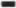 - в области физической культуры и спорта: - осуществление региональных и межмуниципальных программ и проектов в области физической культуры и спорта, организация и проведение официальных региональных и межмуниципальных физкультурных, физкультурно - оздоровительных и спортивных мероприятий, в том числе физкультурных мероприятий и спортивных мероприятий по реализации Всероссийского физкультурно-спортивного комплекса «Готов к труду и обороне», обеспечение подготовки спортивных сборных команд субъекта Российской Федерации.Значительное число вопросов по обеспечению населения объектами социальной инфраструктуры в соответствии с нормами Федерального закона № 131-ФЗ отнесено к вопросам местного значения поселений, городских округов. В частности, к вопросам местного значения поселения в социальной сфере относятся:- обеспечение проживающих в сельском поселении и нуждающихся в жилых помещениях малоимущих граждан жилыми помещениями, организация строительства и содержания муниципального жилищного фонда, создание условий для жилищного строительства; - создание условий для организации досуга и обеспечения жителей поселения услугами организаций культуры; - обеспечение условий для развития на территории поселения физической культуры, школьного спорта и массового спорта, организация проведения официальных физкультурно - оздоровительных и спортивных мероприятий поселения.Решение вопросов по организации предоставления общедоступного и бесплатного дошкольного, начального общего, основного общего, среднего общего образования по основным общеобразовательным программам в муниципальных образовательных организациях, организации предоставления дополнительного образования детей в муниципальных образовательных организациях на территории поселений отнесено Законом № 131-ФЗ к вопросам местного значения муниципального района, так же как и создание условий для оказания медицинской помощи населению.В настоящее время в области социальной инфраструктуры действует ряд профильных федеральных законов, устанавливающих правовое регулирование общественных отношений в определенной сфере. К таким законам относятся: Федеральный закон от 04.12.2007 № 329-ФЗ «О физической культуре и спорте в Российской Федерации», Федеральный закон от 21.11.2011 № 323-ФЗ «Об основах охраны здоровья граждан в Российской Федерации», Федеральный закон от 29.12.2012 № 273-ФЗ «Об образовании в Российской Федерации», Федеральный закон от 17.07.1999 № 178-ФЗ «О государственной социальной помощи», «Основы законодательства Российской Федерации о культуре» от 09.10.1992 № 3612-1.Указанные нормативные правовые акты регулируют общественные отношения, возникающие в связи с реализацией гражданами их прав на образование, на медицинскую помощь, культурную деятельность, а также устанавливают правовые, организационные, экономические и социальные основы оказания государственной социальной помощи нуждающимся гражданам и основы деятельности в области физической культуры и спорта.Таким образом, регулирование вопросов развития и функционирования социальной инфраструктуры осуществляется системой нормативных правовых актов, принятых на федеральном, региональном и местном уровнях в различных областях общественных отношений.3.  Перечень мероприятий (инвестиционных проектов) по проектированию, строительству и реконструкции объектов социальной инфраструктуры сельского поселения4. Оценка объемов и источников финансирования мероприятий (инвестиционных проектов) по проектированию, строительству и реконструкции объектов  социальной инфраструктуры сельского поселенияФинансирование реализации Программы будет осуществляться за счет денежных средств всех уровней бюджета, а также необходимо привлечение средства других источников.Мероприятия и объемы финансирования Программы ежегодно подлежат уточнению, исходя из возможностей на соответствующий финансовый год.5. Целевые индикаторы Программы6. Оценка эффективности мероприятий	Успешная реализация данной Программы позволит:	- обеспечение более комфортные условия проживания населения путем развития социальной инфраструктуры;	- сокращение численности населения;	- создание реальных возможностей развития образования, здравоохранения, культуры;	- увеличения строительства жилья на территории сельского поселения;	- привлечение средств для развития социальной сферы сельского поселения.7. Предложения по совершенствованию нормативно-правового иинформационного обеспечения развития социальнойинфраструктуры, направленные на достижение целевых показателей программы	В рамках реализации настоящей Программы не предполагается проведение значимых преобразований, структуры управления и взаимосвязей при осуществлении деятельности в сфере проектирования, строительства и реконструкции объектов социальной инфраструктуры. Нормативно-правовая база для Программы сформирована, при необходимости будут вноситься изменения и дополнения.Наименование программыПрограмма комплексного развития социальной инфраструктуры сельского поселения Акбулатовский сельсовет муниципального района Мишкинский район Республики Башкортостан на 2020-2030 годы (далее - Программа)Основание для разработки Программы-Градостроительный кодекс Российской Федерации;-Постановление Правительства РФ от 01.10.2015 года № 1050 «Об утверждении требований к программам комплексного развития социальной инфраструктуры поселений, городских округов»;-Федеральный закон от 06.10.2003 года № 131-ФЗ «Об общих принципах организации местного самоуправления в Российской Федерации»;-Устав сельского поселения Акбулатовский сельсовет;-Генеральный план сельского поселенияЗаказчик ПрограммыАдминистрация сельского поселения Акбулатовский сельсовет муниципального района Мишкинский район Республики Башкортостан.452343, Республика Башкортостан, Мишкинский район, д. Новоакбулатово, ул. Дружбы, д. 13Разработчик ПрограммыАдминистрация сельского поселения Акбулатовский сельсовет муниципального района Мишкинский район Республики БашкортостанЦели и задачи ПрограммыЦелью Программы является комплексное развитие социальной инфраструктуры сельского поселения Акбулатовский сельсовет муниципального района Мишкинский район Республики Башкортостан, обеспечивающее доступность объектов социальной инфраструктуры для населения.Задачи Программы:а) безопасность, качество и эффективность использования населением объектов социальной инфраструктуры; б) доступность объектов социальной инфраструктуры сельского поселения для населения в соответствии с нормативами градостроительного проектирования;в) сбалансированное и перспективное развитие социальной инфраструктуры в соответствии с установленными потребностями в объектах социальной инфраструктуры сельского поселения;г) достижение расчетного уровня обеспеченности населения сельского поселения в области образования, здравоохранения, физической культуры и спорта; д) эффективность	функционирования действующей социальной инфраструктурыЦелевые показатели (индикаторы) обеспеченности населения объектами социальной инфраструктуры-эффективность использования действующих помещений для культурно-массовых мероприятий;- вместимость библиотек;- количество спортивных площадок и сооружений;- доля детей в возрасте от 1,5 до 6 лет, обеспеченных дошкольным учреждением;- площадь торговых предприятий;- повышение уровня качества оказания медицинской помощи.Сроки и этапы реализации ПрограммыСрок реализации Программы: 2020-2030 годы.Укрупненное описание запланированных мероприятий- разработка проектно-сметной документации по строительству и реконструкции объектов социальной инфраструктуры;- разработка проектов планировки территории и межевание земельных участков под строительство объектов социальной инфраструктуры;- строительство и реконструкции объектов социальной инфраструктуры;- строительство индивидуального жилищного строительства, текущий и капитальный ремонт жилого фонда.Объемы и источники финансирования ПрограммыСредства республиканского бюджета – 500,00;Средства бюджета муниципального района – 00,00;Средства бюджета сельского поселения Акбулатовский сельсовет – 100,00 тыс. руб;Внебюджетные источники – 0,00;Всего по Программе – 600,00 тыс. руб:в 2020 г. – 100,00 тыс. руб.;в 2021 г. – 100,00 тыс. руб.;в 2022 г. – 100,00 тыс. руб.;в 2023-2030 гг. – 100,00 тыс. руб.Ожидаемые результатыДостижение нормативного уровня обеспеченности населения учреждениями образования, здравоохранения, культуры, физической культуры и спорта.№ п/пНаименование населенного пунктаКоличество жителей, чел.Доля, %1.д.Староакбулатово15814,832.д.Новоакбулатово51648,423.д.Яндыганово39036,574.д.Кочкильдино20,18ВсегоВсего1066100Год2013201420152016201720182019Численность населения, чел.1462141713701294122011691066Изменение, %10096,9293,7088,5083,4479,9672,91№ п/пНаименование учрежденияАдресОбъем книжного фонда, тыс. ед.1.Филиал № 2 Мишкинской ЦБС сельская библиотека д. Новоакбулатовод. Новоакбулатово ул. Дружбы д. 1515,5НаименованиеНаименованиеНаименованиеЕдиница измеренияНорма на 1000 чел1. Предприятия  торговли1. Предприятия  торговли1. Предприятия  торговлим2/т- продовольственных товаров- продовольственных товаров- продовольственных товаров25- продовольственных товаров для сезонного персонала- продовольственных товаров для сезонного персонала- продовольственных товаров для сезонного персонала16- промышленных товаров- промышленных товаров- промышленных товаров40- промышленных товаров для сезонного персонала- промышленных товаров для сезонного персонала- промышленных товаров для сезонного персонала242.Культурно просветительные учрежденияместо- библиотеки-читальни- библиотеки-читальни- библиотеки-читальнитыс.томов14,8- танцплощадки танцзалы- танцплощадки танцзалы- танцплощадки танцзалыместо1504. Физкультурно-спортивные сооружения 4. Физкультурно-спортивные сооружения 4. Физкультурно-спортивные сооружения - спорт зал- спорт зал- спорт залм2/пола80- спортивная площадка- спортивная площадка- спортивная площадка1 на село223. Административно - хозяйственные учреждения, управления, отделения связи,  полиция, АТС, пожарное депо3. Административно - хозяйственные учреждения, управления, отделения связи,  полиция, АТС, пожарное депо3. Административно - хозяйственные учреждения, управления, отделения связи,  полиция, АТС, пожарное депоединна селоУчреждения и предприятия обслуживанияУчреждения и предприятия обслуживанияУчреждения и предприятия обслуживанияУчреждения и предприятия обслуживанияРадиус обслуживания, мДетские дошкольныеучрежденияучрежденияучреждения1000Общеобразовательные школыОбщеобразовательные школыОбщеобразовательные школыОбщеобразовательные школы750(500 для начальных классов)Помещения для физкультурно-оздоровительных занятийПомещения для физкультурно-оздоровительных занятийПомещения для физкультурно-оздоровительных занятийПомещения для физкультурно-оздоровительных занятий1000Физкультурно-спортивный центры жилых районов  Физкультурно-спортивный центры жилых районов  1500Предприятия торговли, общественного питания и бытового обслуживания местного значения: Предприятия торговли, общественного питания и бытового обслуживания местного значения: Предприятия торговли, общественного питания и бытового обслуживания местного значения: Предприятия торговли, общественного питания и бытового обслуживания местного значения: одно-, двух этажнойодно-, двух этажнойодно-, двух этажнойодно-, двух этажной800в сельском поселениив сельском поселениив сельском поселениив сельском поселении2000Отделения связиОтделения связиОтделения связиОтделения связи1000Примечание.Указанный радиус обслуживания не распространяется на специализированные и оздоровительные детские дошкольные учреждения, а также на специальные детские ясли-сады общего типа и общеобразовательные школы (языковые, математические, спортивные и т.п.). Радиусы обслуживания общеобразовательных школ в сельской местности допускается принимать по региональным (территориальным) строительным нормам, а при их отсутствии по заданию на проектирование.Доступность поликлиник, амбулаторий, фельдшерско-акушерских пунктов и аптек в сельской местности принимается в пределах 30 мин (с использованием транспорта). Примечания: 1. Для климатических подрайонов ТА, ТБ, 1Г, Щ и ПА, а также в зоне пустынь и полупустынь, в условиях сложного рельефа указанные в таблице радиусы обслуживания следует уменьшать на 3094.2. Пути подходов учащихся к общеобразовательным школам с начальными классами не должны пересекать проезжую часть магистральных лиц в одном уровне.Примечание.Указанный радиус обслуживания не распространяется на специализированные и оздоровительные детские дошкольные учреждения, а также на специальные детские ясли-сады общего типа и общеобразовательные школы (языковые, математические, спортивные и т.п.). Радиусы обслуживания общеобразовательных школ в сельской местности допускается принимать по региональным (территориальным) строительным нормам, а при их отсутствии по заданию на проектирование.Доступность поликлиник, амбулаторий, фельдшерско-акушерских пунктов и аптек в сельской местности принимается в пределах 30 мин (с использованием транспорта). Примечания: 1. Для климатических подрайонов ТА, ТБ, 1Г, Щ и ПА, а также в зоне пустынь и полупустынь, в условиях сложного рельефа указанные в таблице радиусы обслуживания следует уменьшать на 3094.2. Пути подходов учащихся к общеобразовательным школам с начальными классами не должны пересекать проезжую часть магистральных лиц в одном уровне.Примечание.Указанный радиус обслуживания не распространяется на специализированные и оздоровительные детские дошкольные учреждения, а также на специальные детские ясли-сады общего типа и общеобразовательные школы (языковые, математические, спортивные и т.п.). Радиусы обслуживания общеобразовательных школ в сельской местности допускается принимать по региональным (территориальным) строительным нормам, а при их отсутствии по заданию на проектирование.Доступность поликлиник, амбулаторий, фельдшерско-акушерских пунктов и аптек в сельской местности принимается в пределах 30 мин (с использованием транспорта). Примечания: 1. Для климатических подрайонов ТА, ТБ, 1Г, Щ и ПА, а также в зоне пустынь и полупустынь, в условиях сложного рельефа указанные в таблице радиусы обслуживания следует уменьшать на 3094.2. Пути подходов учащихся к общеобразовательным школам с начальными классами не должны пересекать проезжую часть магистральных лиц в одном уровне.Примечание.Указанный радиус обслуживания не распространяется на специализированные и оздоровительные детские дошкольные учреждения, а также на специальные детские ясли-сады общего типа и общеобразовательные школы (языковые, математические, спортивные и т.п.). Радиусы обслуживания общеобразовательных школ в сельской местности допускается принимать по региональным (территориальным) строительным нормам, а при их отсутствии по заданию на проектирование.Доступность поликлиник, амбулаторий, фельдшерско-акушерских пунктов и аптек в сельской местности принимается в пределах 30 мин (с использованием транспорта). Примечания: 1. Для климатических подрайонов ТА, ТБ, 1Г, Щ и ПА, а также в зоне пустынь и полупустынь, в условиях сложного рельефа указанные в таблице радиусы обслуживания следует уменьшать на 3094.2. Пути подходов учащихся к общеобразовательным школам с начальными классами не должны пересекать проезжую часть магистральных лиц в одном уровне.Примечание.Указанный радиус обслуживания не распространяется на специализированные и оздоровительные детские дошкольные учреждения, а также на специальные детские ясли-сады общего типа и общеобразовательные школы (языковые, математические, спортивные и т.п.). Радиусы обслуживания общеобразовательных школ в сельской местности допускается принимать по региональным (территориальным) строительным нормам, а при их отсутствии по заданию на проектирование.Доступность поликлиник, амбулаторий, фельдшерско-акушерских пунктов и аптек в сельской местности принимается в пределах 30 мин (с использованием транспорта). Примечания: 1. Для климатических подрайонов ТА, ТБ, 1Г, Щ и ПА, а также в зоне пустынь и полупустынь, в условиях сложного рельефа указанные в таблице радиусы обслуживания следует уменьшать на 3094.2. Пути подходов учащихся к общеобразовательным школам с начальными классами не должны пересекать проезжую часть магистральных лиц в одном уровне.Наименование мероприятийИсточник финансир ованияРасходы на реализацию Программы, тыс. руб.Расходы на реализацию Программы, тыс. руб.Расходы на реализацию Программы, тыс. руб.Расходы на реализацию Программы, тыс. руб.Расходы на реализацию Программы, тыс. руб.Расходы на реализацию Программы, тыс. руб.Наименование мероприятийИсточник финансир ованияВсего201920202021202220232024-2030Приобретение детской  площадкиРеспубликанский бюджет500,0100,0100,0100,0100,0100,0Проведение текущего ремонта здания и помещений администрации, СДКМестный бюджет,Республиканский бюджет100,010,010,010,010,010,050,0Подготовка проектно-сметной документации для строительства соц.культ.центра д.Каргино и строительствоМестный бюджет,Республиканский бюджет1000,010 000000Ввод в строй объектов индивидуального жилищного строительствавнебюджетные средства5000,0Спортивная площадка с футбольным полем и беговой дорожкойМестный бюджет,Республиканский бюджет10000,0Спортивная площадка для игры в хоккей (зимний) баскетбол, волейбол, мини футболМестный бюджет,Республиканский бюджет200000,0Перевод на газовое отопление сельского дома культуры д.ЧебыковоМестный бюджет,Республиканский бюджет500000,0Перевод с печного отопления на водяное сельского клуба д.Бикшиково200 000,0Источники финансированияФедеральный бюджет (тыс.руб.)Республиканский бюджет(тыс.руб.)Районный бюджет (тыс.руб.)бюджет сельского поселения (тыс.руб.внебюджетные средства (тыс.руб.Итого(тыс.руб.2019100 000100 0002020100 000100 0002021100 000100 0002022100 000100 0002023100 000100 0002024-2030100 000100 000Наименованиецелевого индикатора программыед.измерения индикаторов20192020202120222023-2030Доля детей в возрасте от 1 до 6 лет, обеспеченных дошкольными учреждениями (норматив 70-85%)%7070708080вместимость СДК, клубов, библиотек (норматив 150 на 1000 жит.)кол-во мест150160170180190норматив потребности в общеобразовательных учреждениях (расчетный норматив (115 мест на 1000 жит.)кол-во мест70708080115норматив потребности в учреждениях здравоохранения (ФАПы)кол-во ФАП -ов22222потребность в спортивных залах (норматив 80 кв.м. площади зала на 1000 чел.)кв.м.4050607080Средняя жилищная обеспеченностькв.м\чел.13,414151620